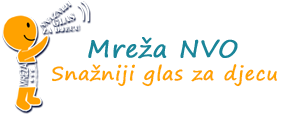 MREŽA „SNAŽNIJI GLAS ZA DJECU“STRATEŠKI PLAN2014. – 2017. godinaSAŽETAKHISTORIJAT MREŽENeformalna mreža nevladinih organizacija za prava djeteta formirana je 2009. godine na inicijativu međunarodne organizacije Save the Children Norway. Tom prilikom, 13 nevladinih organizacija potpisalo je memorandum o saradnji s ciljem razvijanja partnerskih odnosa i unapređenja stanja prava djeteta u Bosni i Hercegovini. Mreža danas broji 15 organizacija i djeluje na prostoru cijele Bosne i Hercegovine.Mreža „Snažniji glas za djecu” je otvorena, neformalna mreža koju čine organizacije civilnog društva u Bosni i Hercegovini a čiji su programski ciljevi usmjereni na zaštitu i unapređenje života djece u BiH. Mreža Snažniji glas za djecu je osnovana kako bi svojim aktivnostima i inicijativama doprinijela da BiH razvije i funkcionalan institucionalni i finansijski okvir za adekvatnu brigu i zaštitu sve djece, uspostavi efikasne institucionalne mehanizme i zakonske okvire zaštite prava djeteta koji omogućuju jednak pristup u ostvarivanju prava utvrđenih Konvencijom o pravima djeteta. Do sada, Mreža je realizovala veliki broj aktivnosti unutar projekata koji su podržani od strane Evropske komisije, Save the Children International i Unicef BiH. Mreža pored aktivnosti koje provodi na utvrđivanju stanja prava djece u zemlji i podnošenja izvještaja UN Komitetu za prava djeteta u Ženevi, veliku pažnju poklanja direktnom radu sa djecom. U okviru Mreže trenutno djeluje 10 dječijih grupa iz Banjaluke, Konjica, Mostara, Prijedora, Sarajeva, Tuzle, Vogošće i Zenice, koje pokreću akcije u svojim lokalnim zajednicama i promovišu učešće djece u pitanjima koja ih se tiču.STRUKTURA I NAČIN ORGANIZACIJE MREŽEMreža „Snažniji glas za djecu“, djeluje kao neformalna zagovaračka struktura i radi za javno dobro i u interesu sve djece u Bosni i Hercegovini. Sve zajedničke aktivnosti Mreže bazirane su na Konvenciji o pravima djeteta, a posebno na četiri osnovna principa Konvencije: život, opstanak i razvoj djece, najbolji interes djeteta, nediskriminacija i učešće djece. Rad Mreže je javan a sve članice mreže učestvuju u aktivnostima vezanim za njenu promociju. Mreža funkcionira kao koordinacija organizacija - članica. Svaka članica Mreže ima po jednog predstavnika, a koordinacijom Mreže predsjedava jedna organizacija - članica mreže u trajanju od dvije godine po principu rotirajućeg predsjedanja. Članice Mreže biraju organizaciju predsjedatelja iz reda svojih članica, na svojoj sjednici, donošenjem  odluke prostom većinom prisutnih članica.Članice mreže (abecednim redom):Budi aktivan, SarajevoBudućnost, ModričaCentra za obrazovne inicijative Step by StepCentra za prava djeteta, KonjicFondacija lokalne demokratije, SarajevoNaša djeca, SarajevoNaša djeca, ZenicaSretni Romi, TuzlaSunce nam je zajedničko, TrebinjeSvetionik, PrijedorUdruženje roditelja i prijatelja osoba sa posebnim potrebama „Sunce“, MostarUdruženje za pomoć mentalno nedovoljno razvijenim licima, Banja LukaVesta, TuzlaZdravo da ste, Banja LukaZemlja djece, TuzlaVIZIJA, MISIJA, VRIJEDNOSTI/PRINCIPIVIZIJABiH kao zemlja u kojoj svako dijete ostvaruje prava zagarantovana Konvencijom, i u kojoj se principi poštivanja najboljeg interesa djeteta, život, opstanak i razvoj djece, nediskriminacija i učešće djece, primjenjuju na svim nivoima odlučivanja.VIZIJA MREŽEMreža je transparentna, neformalna zagovaračka struktura, koja radi za javno dobro u interesu sve djece u BiH, ima snažan i poštovan glas u javnosti i uživa povjerenje djece i roditelja; Resurs je, i pripada svim udruženjima koja joj pristupe. Mreža "Snažniji glas za djecu" je stalna članica Vijeća za djecu i doprinosi radu drugih parlamentarnih tijela na svim nivoima vlasti, njeno mišljenje je uvaženo i partner je u donošenju javnih politika za djecu. MISIJAMisija mreže je izgradnja i unapređivanje kapaciteta pojedinaca, nevladinih organizacija i zvaničnih institucija i vlada da efikasno koriste Konvenciju o pravima djeteta, kao osnovu za kreiranje i unapređenje sistema zaštite djeteta i stvaranje sigurnog okruženja u kojem svako dijete živi dostojanstveno i ima jednake mogućnosti  za rast i razvoj.U ostvarenju svoje vizije, mreža i njene članice će raditi na kreiranju, usklađivanju i promovisanju javnih politika i zakona u skladu sa CRC i u najboljem interesu djeteta, te zajedno sa djecom pokretati aktivnosti koje doprinose poboljšanju stanja prava djece u BiH.Aktivnosti mreže:Edukacija, promovisanje i zagovaranje za primjenu Konvencije o pravima djeteta.Pokretanje inicijativa za izradu i usklađivanje zakonske i podzakonske regulative u BiH u skladu sa Konvencijom o pravima djeteta i donošenja budžeta za djecu na svim nivoima vlasti u skladu sa njihovim potrebama.Praćenje ostvarivanja prava djeteta u BiH i davanje preporuka za njihovo unapređenje.Informisanje javnosti o stanju prava djeteta u BIH.Unapređivanje položaja i kapaciteta organizacija civilnog društva koje djeluju u oblasti prava djeteta.Edukacija i osnaživanje djece za učešće u svim pitanjima koja se tiču djece.Učestvovanje mreže u državnim i međunarodnim inicijativama u okviru pitanja kojima se Mreža bavi.Organizovanje konferencija, seminara, okruglih stolova i drugih aktivnosti u cilju povećanja kapaciteta djece i odraslih. Pokretanje kampanja, press konferencija i izdavanje saopštenja za javnost vezano za aktuelna pitanja od interesa za djecu.Aktivno učešće u radu Vijeća za djecu BiH i pokretanje inicijativa i zagovaranje za uspostavu drugih institucionalnih mehanizama za ostvarenje prava djece u zemlji.Promovisanje mreže u javnosti i saradnja sa medijima.Obilježavanje bitnih datuma od značaja za djecu (CRC dan, Dječija nedjelja itd.).Uspostavljanje saradnje sa svim institucijama i organizacijama koje se bave pitanjima prava djece i kontinuirana saradnja sa relevantnim institucijama od lokalnog do državnog nivoa.Senzibilizacija javnosti o potrebama djece i podsticanje društveno odgovornog poduzetništva. Pružanje podrške uspostavi, razvoju i jačanju institucionalnih mehanizama, posebno Vijeća za djecu BiH. Uspostavljanje i razvoj saradnje sa sličnim mrežama na nacionalnom, regionalnom i transnacionalnom polju. VRIJEDNOSTI I PRINCIPISvoje djelovanje Mreža „Snažniji glas za djecu”  zasniva na sljedećim  vrijednostima i principima:  ZASTUPANJE PRAVA SVAKOG DJETETASve aktivnosti mreže utemeljene su i usmjerene ka poštivanju prava svakog djeteta, utvrđenih Konvencijom o pravima djeteta i drugim međunarodnim konvencijama i dokumentima. OTVORENOSTMreža „Snažniji glas za djecu“ je otvorena za sve organizacije civilnog društva i druge asocijacije koje prihvataju  zajednički  utvrđene  vrijednosti,  misiju,  principe  i  ciljeve  iz Pravilnika, Kodeksa i drugih dokumenata koji su rezultat zajedničkog odlučivanja i djelovanja; Mreža će sarađivati sa svim drugim društvenim akterima na promociji i ostvarivanju zajedničkih ciljeva i vrijednosti.   3.  JAVNOST I TRANSPARENTNOSTRad  mreže  je  javan.  Odnosi  unutar  mreže  se  zasnivaju  na  principima demokratičnosti  i transparentnosti.4.  UZAJAMNA PODRŠKA I UVAŽAVANJEOdnosi među članicama počivaju na uzajamnom uvažavanju  i dijalogu, nenasilnom  rješavanju sporova  i  nesporazuma,  te  na  razvoju  solidarnosti,  u  mjeri  u  kojoj  je  to  moguće,  o  svim pitanjima iz djelokruga njenog javnog djelovanja;  Članice  Mreže  su  nezavisne  u  svom  djelovanju,  zadržavaju  pravo da samostalno  grade i razvijaju programe, partnerstva i dijalog u oblastima vlastitog djelovanja. Mreža će promovisati i podržavati ovo njihovo pravo, kao i sve njihove aktivnosti koje su u skladu sa vrijednostima i principima Mreže;  SWOT ANALIZASNAGEKomparativne prednosti:Širok dijapazon djelovanja i teritorijalna rasprostranjenostRaznolike kompetencije i specijalizacije članica MrežeIzvanredno poznavanje oblasti dječijih prava – istraživanja, članice kao izvori informacijaReputacija vezana za oblast dječijih prava – kvalitet produkata, izvještaja i analiza.Prepoznavanje od strane sistema, NVO sektora i donatora i pozicioniranostUčeće u radu Vijeća za djecu i drugim vladinim tijelima „Know How“ – participacija djece, obuka iz oblasti dječijih pravaMreža:Uzajamna podrška u razvoju kapaciteta (znanja, informacije, kontakti, iskustva...)Dobra koordinacija i komunikacijaZainteresovanost za članstvo u mrežiWeb stranica i osnovni dokumenti (statut...)Posvećenost članica ciljevima i programskim aktivnostima MrežeSLABOSTIIzostanak pravovremene javne reakcije na primjere kršenja dječijih pravaNedovoljno efikasno korištenje različitih medija, istupanje u javnosti, PRSlaba saradnja sa Ombdusmenima i predstavnicima vlastiEfikasnost kampanja – način praćenja i evaluacije?Diseminacija rezultata i šta sa njima?Mreža: Nedovoljno ujednačen angažman članicaNedovoljno korištenje kapaciteta unutar mrežePlaniranje nastavka aktivnosti i projekata – način organizacije i raspodjele poslovaNepostojanje jasno definisanih obaveza i odgovornosti osoba/organizacija za namicanje sredstava Odsustvo tematskog umrežavanja članica unutar MrežeTromost u odlučivanju vezana za neuravnoteženost između „demokratije“ i „participacije“MOGUĆNOSTINovi izvori finansija – IPA fondoviOtvaranje prema profitnom sektoru – diversifikacija izvora finansiranjaMeđunarodne i regionalne mreže i partneriBolje prezentiranje komparativne prednosti mreže (teritorijalna rasprostranjenost, kapaciteti, znanja..)Bolje korištenje pozicije u Vijeću za djecu i drugim tijelima za uticaj na politikeBolje prezentiranje produkata (izvještaja...)Uključivanje novih stakeholdera (roditelji, djeca, NVO, mediji...)Kampanje usmjerene na razvoj politikaSaradnja i kontakti u organima vlastiPorast općeg interesa za prava djetetaNedostatak nacionalnih mreža koje se bave pitanjima prava djetetaOPASNOSTINezainteresovanost i inertnost predstavnika vlasti vezana za pitanja poštovanja prava djetetaNeimplementacija donesenih zakona i neusaglašenost legislativeUčestale političke promjene, promjene vlasti i složen i neefikasan sistem vlastiNezainteresovanost članica da preuzmu ulogu koordiniranja i predsjedavanja radom MrežeNedostatak svijesti o značaju i nepoznavanje KonvencijeNedostatak izvora finansiranja za mrežu i aktivnosti mrežeSiromaštvo i recesija – određene grupe djece mogu biti još ugroženijeImplikacije SWOT analize na strateški planU skladu sa SWOT analizom dosadašnjeg rada Mreže, ciljevi i zadaci u narednom periodu trebaju se odnositi na sljedeće aktivnosti:Jasna identifikacija, prezentacija i efikasnije korištenje svih kapaciteta Mreže Unapređivanje promocije rezultata rada i izrađenih dokumenata i analiza Intenziviranje učešća u radu Vijeća za djecu Definisanje procedura kod oglašavanja mreže i reagovanja na primjere kršenja prava djetetaIzrada strategije za korištenje medija, i jačanje kapaciteta iz oblasti strateške komunikacije (korištenje javnih servisa, lokalnih medija, društvenih mreža i dr.)Unapređivanje praćenja i evaluacije postignutih rezultataPredlaganje efikasnije strukture i načina organizacije rada mrežeUključivanje šireg kruga volontera i prijatelja mrežeUnapređivanje strategije za apliciranje na projekteAnalizirati kapacitete i resurse potencijalnih partnera i načina za uključivanje u MrežuUspostavljanje bolje saradnje sa predstavnicima vlasti (identifikovanje potencijalnih saradnika, lobiranje)Unaprjeđivanje aktivnosti vezanih za promovisanje Konvencije AKTUELNI PROJEKTI MREŽESTRATEŠKI PLAN 2014 – 2017.SITUACIONA ANALIZAU BiH postoje kršenja gotovo svih prava djece, pa čak i osnovnih principa iz Konvencije o pravima djetata, kao što su pravo na nediskriminaciju, život i razvoj, zaštitu i učešće. Neki od ključnih uzroka ovakvih kršenja prava su diskriminacija i neuključivanje, zaostavština rata, ekonomska i društvena tranzicija, obrazovni sistem, sistem socijalne i zdrastvene zaštite, neusklađenost zakonodavstva sa međunarodnim propisima i konvencijama, kao i neprovođenje zakonskih odredbi zbog neefikasnosti sistema, nedostatka podzakonskih akata, nepripremljenosti dijelova sistema na implementaciju zakona u smislu vještina i znanja, i ograničenih budžeta. Prema rezultatima nekih istraživanja, djeca u BiH se veoma malo uključuju u važna pitanja koja se tiču njihovih života, u velikom broju slučajeva su izložena raznim oblicima diskriminacije, žrtve su organizovane trgovine djecom, raznih vrsta nasilja, kao i prosjačenja. Primjetan je i problem nedostatka efikasne saradnje nosioca dužnosti koje su usmjerene na zaštitu djece, i to na svim nivoima njihovog djelovanja, od lokalnog do državnog, koji je dijelom izazvan njihovim ograničenim kapacitetima i odgovornostima, nejasnim nadlažnostima i političkim faktorima (veliki je broj aktera koji bi trebao da učestvuje u ovoj saradnji kroz sisteme socijalne i zdravstvene zaštite, obrazovanja, fiskalne politike, uključujući državni nivo, dva entiteta, Brčko Distrikt, deset kantona i 137 općina/opština sa više od 30 nadležnih ministarstava i institucija, i sa preko 20 različitih zakona koji regulišu oblast dječije zaštite. Sve to dovodi do različitog položaja i zaštite djece u BiH i čest je uzrok kršenja njihovih prava. U djelovanju mreže “Snažniji glas za djecu”, a na osnovu informacija prikupljenih tokom procesa praćenja stanja djeteta u BiH, i na osnovu preporuka dobijenih za BiH u okviru procesa izvještavanja o implementaciji Konvencije o pravima djeteta u BiH, identifikovane su slijedeće važne oblasti rada, za navedeni strateški period:Strateška oblast 1: Zagovaranje  Strateška oblast 2: Praćenje CRC Strateška oblast 3: Edukacija, informisanje i senzibilizacija  javnosti o dječijim pravima Strateška oblast 4: Organizaciona struktura mreže i održivost STRATEŠKA OBLAST 1: ZAGOVARANJE  Polazište: Opšta/stručna javnost i donosioci odluka nedovoljno upoznati i/ili nedosljedni u sprovedbi donešenih odluka, ne postoji politička volja da se državne strategije primjenjuju na entitetskim nivoima Djeca i njihova prava nisu prepoznata u organima vlasti (npr. nepostojanje Komisija za djecu, parlamenata za djecu na lokalnom nivou)Djeca i njihova prava su definitivno na marginama razmišljanja i agendi donosioca odluka na svim nivoima vlasti u BiHMreža ima predstavnike u Vijeću za djecu BiHStrateški cilj 1: Osigurati implementaciju preporuka UN CRC na lokalnom nivou kroz uspostavu komisija za djecu i prepoznavanje djece u budžetu na općinskom nivou.STRATEŠKA OBLAST 2: PRAĆENJE CRC BiH je potpisnica Konvencije o dječjim pravima i kao takva ima obavezu praćenja stanja dječjih prava, kao i izvještavanja prema UN Komitetu. Pored Ministarstva za ljudska prava i izbjeglice BiH, do sada je vršen monitoring dječijih prava od strane nekoliko nevladinih organizacija i Mreže „Snažniji glas za djecu“. Radi udruživanja glasa civilnog sektora po pitanju prava djeteta u zemlji, koji je jedini u proces praćenja stanja prava djece uključivao i mišljenja same djece, veoma je važno ovaj proces nastaviti i unaprijediti njegove efekte. Na osnovu dosadašnjeg iskustva uočava se neefikasno korištenje dobijenih podataka od strane ključnih aktera, odgovornih za poboljšanje stanja prava djece u našoj državi.Strateški cilj 2: Unaprijediti proces monitoringa CRC, kao i same diseminacije dobijenih rezultata istraživanja u cilju što efikasnijeg prepoznavanja problema i njihovih rješavanja od strane svih relevantnih faktora.STRATEŠKA OBLAST 3: EDUKACIJA, INFORMISANJE I SENZIBILIZACIJA  JAVNOSTI O DJEČIJIM PRAVIMAUN Konvencija o pravima djeteta članom 29 te članom 42 obavezuje sve zemlje potpisnice Konvencije da educiraju djecu o svojim pravima, kao i odrasle kako bi prepoznali važnost dječijih prava i načine na koje ista treba da regulišu kvalitetu odrastanja svakog djeteta.Edukacija o dječijim pravima obuhvata sve oblike obrazovanja, obuke, jačanja svijesti, informisanja, praksi i aktivnosti koje imaju za cilj da pojedinci, putem sticanja znanja, vještina i vrijednosti, formiraju stavove i ponašanja, kako bi se osnažili u davanju doprinosa u izgradnji i branjenju univerzalne kulture dječijih prava u društvu. Efikasna edukacija o pravima djeteta podrazumijeva širok krug relevantnih aktera, uključujući donosioce odluka, kreatore politika, stručnjake u oblasti obrazovanja i socijalne politike, sve koji uče, roditelje, obrazovne institucije, organe vlasti u oblasti obrazovanja, državne službenike, nevladine organizacije, organizacije mladih, medije i javnost općenito.Nevladine organizacije članice mreže „Snažniji glas za djecu“ će dati vrijedan doprinos edukaciji, informisanju i senzibilizaciji o dječijim pravima, kroz sve aktivnosti u okviru planirane nerofmalne i informalne edukacije, za šta je potrebna šansa i podrška kako bi mogli dati svoj doprinos. Za uspješnu realizaciju svih planiranih aktivnosti potrebno je uspostvati partnerstva i saradnju sa širom mrežom aktera angažovanih u oblasti edukacije o ljudskim i dječijim pravima na državnom, regionalnom i lokalnom nivou.telefonski broj za djecu žrtve nasilja, kako bi razgovarao/Strateški cilj 3: Razviti programe neformalne i informalne edukacije koji će doprinijeti boljoj informisanosti, senzibilizaciji i edukaciji djece i javnosti o pravima djeteta.STRATEŠKA OBLAST 4: ORGANIZACIONA STRUKTURA MREŽE I ODRŽIVOST Nakon trogodišnjeg rada, ukazala se potreba za daljim struktuiranjem mreže radi veće efikasnosti i jačanja kapaciteta članica u određenim poljima. Sve članice mreže nemaju jednake kapacitete, mreža ne istupa dovoljno u javnosti a koordinacija često ovisi o jednoj ili dvije osobe koje su zadužene za implementaciju određenog projekta mreže.Kako bi bili u mogućnosti pravovremeno reagovati na slučajeve kršenja prava djeteta ili odgovoriti svim pozivima za gostovanje u medijima, neophodno je da se organizacije profiliraju za određene oblasti Konvencije kako bi konstantno pratile stanje. Formiranjem tematskih grupa bi se rasteretila i koordinacija same mreže i aktivnosti.Također, ukazala se potreba i za postojanjem PR-a mreže odnosno za stručnim profesionalcem za oblast odnosa sa javnošću.Strateški cilj 4: Osigurati efikasnije djelovanje unutar same mreže i u javnosti.STRATEŠKI CILJEVIORGANIZACIONA STRUKTURA  MREŽEPravni osnovMemorandum o saradnji s ciljem razvijanja partnerskih odnosa, unapređenja stanja prava djeteta u BiH i formiranja mreže NVO za prava djeteta. Odluka o osnivanju neformalne mreže ''Snažniji glas za djecu''Registar članica MrežePoslovnik o radu mreže ''Snažniji glas za djecu''Kodeks članica MrežeKoordinacija Mreže Svaka organizacija članica ima jednoga predstavnika u zajedničkom Koordinacionom tijelu MrežeKoordinacijom Mreže  predsjedava jedna od organizacija članica po principu rotiranja (izabrani predstavnik članice)Period kordiniranja je dvije godine uz mogućnost  ponavljanja još jednoga ciklusaKoordinacija Mreže se sastaje najmanje jednom godišnje, odnosno po potrebiOdbor MrežeKoordinacioni odbor od pet (5) članova (uže koordinaciono tijelo radi lakše koordinacije)Koordinacioni odbor se bira iz reda svih članova KoordinacijeKoordinacioni odbor se sastaje najmanje tri puta godišnjePredsjedavajući Odbora/koordinator Mreže,1.4.1.   Opis zaduženja koordinatora Mreže Predsjedavajući koordinacije Mreže je ujedno predsjedavajući Odbora. Sekretar Mreže/Menadžer  Opis poslova i zaduženja        1.6.     Poslovi odnosa sa javnošću - PR-a mrežeOpis poslova i zaduženja1.7.    Tematske grupe MrežeKako bi bili u mogućnosti pravovremeno reagovati na slučajeve kršenja prava djeteta ili odgovoriti svim pozivima za gostovanje u medijima, neophodno je da se organizacije profiliraju za određene oblasti Konvencije kako bi konstantno pratile stanje. Formiranjem tematskih grupa bi se rasteretila i koordinacija same mreže i aktivnosti. Prijedlog je da se formira pet (5) tematskih grupa unutar mreže i to:1.7.1.    Generalne mjere implementacije CRC i građanska prava; 1.7.2.    Obrazovanje i slobodno vrijeme1.7.3.    Socijalna i zdravstvena zaštita1.7.4.    Porodično okruženje i alternativna briga1.7.5.    Posebne mjere zaštiteOrganizacija članica Mreže može se uključiti u više tematskih grupa koje odgovaraju profilu organizacije, viziji i misiji organizacije a najviše u  dvije tematske grupeČlanice tematske grupe će odrediti  koordinatora grupe koji će se rotirati svakih 6 mjeseci ( alt. 3 mjeseca )Svaka tematska grupa će kao osnovu za rad sačiniti polaznu analizu stanja u oblasti koju pokriva a koja će biti osnova za izradu Akcionog planaKoordinatori tematskih grupa će usaglasiti zajednički okvir za rad u formi poslovnika ili pravilnika za svaku grupu1.8.   Savjetodavni odbor1.8.1.   Savjetodavni odbor čine eminentni stručnjaci iz različitih oblasti zaštite djece             biraju se od strane članica Koordinacije mreže1.8.2.   Poslovnik o radu Savjetodanog odbora 1.9.   Klub prijatelja Mreže 1.9.1.  Poslovnik o Klubu prijatelja MrežeNAZIV PROJEKTACILJEVITRAJANJEDONATORI„Glas djece“Glavni cilj: Učešće djece u praćenju dječijih prava u zemlji
Specifični cilj 1: Izgradnja dječije mreže unutar NVO mreže “Snažniji glas za djecu” 
Specifični cilj 2: Izgradnja kapaciteta djece i NVO članica Mreže 
Specifični cilj 3: 
Praćenje implementacije CRC i preporuka datih državi 
za izradu Alternativnog izvještaja24.12.2012.-24.12.2014.Evropska komisija u BiH uz učešće Save the Children International i UNICEF BiH„Dječije učešće u lokalnoj zajednici“Glavni cilj: Ojačani kapaciteti civilnog društva, djece i mladih za pračenje implementacije prava djeteta u zajedniciSprecifični cilj 1. Razvijanje komunikacionih vještina djece za učešće i uticaj 10 dječijih grupa u zajednicama Specifični cilj 2. Zagovaranje od strane Mreže za usvajanje Trećeg opcionog protokola uz Konvenciju o pravima djeteta (OP3) u BiH01.02.2014.-31.12.2014.Save the Children InternationalSTRATEŠKA OBLASTSTRATEŠKI CILJEVIZAGOVARANJE  Strateški cilj 1: Osigurati implementaciju preporuka UN CRC na lokalnom nivou kroz uspostavu komisija za djecu i prepoznavanje djece u budžetu na općinskom nivou.PRAĆENJE CRC Strateški cilj 2: Unaprijediti proces monitoringa CRC, kao i same diseminacije dobijenih rezultata istraživanja u cilju što efikasnijeg prepoznavanja problema i njihovih rješavanja od strane svih relevantnih faktora. EDUKACIJA, INFORMISANJE I SENZIBILIZACIJA  JAVNOSTI O DJEČIJIM PRAVIMA Strateški cilj 3: Razviti programe neformalne i informalne edukacije koji će doprinijeti boljoj informisanosti, senzibilizaciji i edukaciji djece i javnosti o pravima djeteta.ORGANIZACIONA STRUKTURA MREŽE I ODRŽIVOST Strateški cilj 4: Osigurati efikasnije djelovanje unutar same mreže i u javnosti.STRATEŠKI CILJEVIZADACIStrateški cilj 1: Osigurati implementaciju preporuka UN CRC na lokalnom nivou kroz uspostavu komisija za djecu i prepoznavanje djece u budžetu na općinskom nivou.Uspostaviti i osnažiti lokalne radne grupe za djecu (koju čine predstavnici lokalnih vlasti, NVO)Uspostaviti lokalni Parlament za djecuStrateški cilj 2: Unaprijediti proces monitoringa CRC, kao i same diseminacije dobijenih rezultata istraživanja u cilju što efikasnijeg prepoznavanja problema i njihovih rješavanja od strane svih relevantnih faktora. Kontinuirano praćenje stanja prava djece i procjena dobijenog stanjaRevidiranje liste indikatora – lista određenih indikatora postoji, međutim, kako BiH usvaja nove konvencije iz oblasti dječjih prava, ukazuje se potreba za praćenjem stanja i na tim područjima; ukazuje se potreba za izmjenom već postojeće liste indikatora, u cilju dobijanja liste, koja sadrži indikatore na koje je moguće dobiti tačne i provjerene podatke Efikasniji načini predočavanja dobijenih rezultata istraživanja; mogu se postići štampanjem i distribucijom postera, koji bi sadržavali ključne brojne, procentualne ili kvalitativne podatke o određenoj pojavi; medijski nastupi su nezaobilazni u približavanju podataka kako široj javnosti, tako i u skretanju pažnje, ali i vršenju određenih pritisaka na ključne aktere odgovorne za donošenje odluka koje su od značaja za djecuUključivanje novih NVO u procese praćenja stanja dječjih prava u cilju dobijanja potpunije slike o stvarnom stanju po pitanju dječjih prava; uključivanje više organizacija u ovaj proces prati i veći pritisak na donosioce odluka za djecu, dobijanje više informacija iz različitih izvora, formira se vjerodostojnija slika o dječjim pravima Strateški cilj 3: Razviti programe neformalne i informalne edukacije koji će doprinijeti boljoj informisanosti, senzibilizaciji i edukaciji djece i javnosti o pravima djeteta.Formiranje tima unutar mreže koji će razviti programe neformalne i informalne edukacije o dječijim pravimaIntezivirati saradnju sa medijima u cilju promocije dječijih pravaProvedba neformalne i informalne edukacije o pravima djeteta:edukacija odraslih putem web strane: www.snaznijiglaszadjecu.baedukacija djece putem web strane: www.snaznijiglaszadjecu.ba dizajniranje trening modula i priručnika priprema priručnika za sve profesionalce koji rade sa djecom (odgajatelji/ce, nastavnici/ce, zdravstveni i socijalni radnici, sudije, advokati, novinari, policija)priprema brošura o pravima djeteta za roditelje i primarne starateljeorganizovanje javnih događaja, tribina, okruglih stolova na određene teme na polju dječijih pravatreninzi za predstavnike javnih institucija na lokalnom nivouStrateški cilj 4: Osigurati efikasnije djelovanje unutar same mreže i u javnostiFormiranje tematskih grupa unutar mrežeOdrediti broj grupa po oblastima CRC (prijedlog: grupa 1 – generalne mjere implementacije CRC i građanska prava; grupa 2 – obrazovanje i slobodno vrijeme; grupa 3 – socijalna i zdravstvena zaštita; grupa 4 – porodično okruženje i alternativna briga i grupa 5 – posebne mjere zaštite)Odrediti koordinatora grupe (ispred jedne organizacije) koji se rotira npr. svaka 3 mjeseca.Unutar svake grupe usaglasiti način rada, pripremiti polaznu analizu stanja i kontinuirano praćenje sa naglaskom na prijedloge za zagovaranje, aktivnosti i sl. (izrada Akcionog plana svake grupe)Formiranjem tematskih grupa bi se rasteretila i koordinacija same mreže i aktivnosti.Jačanje kapaciteta članica mreže u oblasti zagovaranja i odnosa sa medijima (PR) Izraditi analizu kapaciteta – čime mreža raspolaže i gdje su praznineEdukacije – treninzi iz oblasti odnosa sa javnošćuIzrada media plana i izbor PR-a mrežeEdukacije – treninzi iz oblasti zagovaranja Edukacije – treninzi iz oblasti monitoringa i evaluacijeEdukacije – treninzi iz oblasti koordiniranja rada/projektni menadžmentUspostavljanje nove organizacione strukture Mreže 